ИНСТРУКТАЖ ПО БЕЗОПАСНОСТ НА ДВИЖЕНИЕТО ПО ПЪТИЩАТА        Мили деца,
спазвайте следните правила за безопасно движение на пътя:• При натоварено кръстовище, помолете по-възрастен от вас човек да преминете с него.• Не играйте на пътното платно или около спрели и паркирали автомобили.         Скъпи родители,• контролирайте лично дали детето спазва Вашите указания за пресичане и дали се движи по уговорения безопасен маршрут;
• използвайте времето на пътуванията, за да обяснявате нагледно това, което се вижда на пътното платно - пътните знаци, грешките и опасното поведение на възрастни и деца на улицата;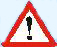 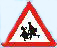  През ваканциите: • следете къде играе и се разхожда Вашето дете и дали се съобразява с опасностите, свързани с местата за летни игри и занимания, особено, когато те са в съседство с пътната мрежа. • задължително напомняйте на детето да спазва правилата за движение, когато излиза на улицата с ролери, скейтборд, велосипед;Настоящият инструктаж е с цел да се избегнат нещастните случаи, травми и наранявания и с оглед опазване живота и здравето на учениците по време на учебни занятия, извънкласни и извънучилищни мероприятия, както и по време на ваканциите.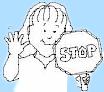 Движете се по вътрешната част на тротоара, колкото се може по-далеч от платното за движение.Движете се плътно вляво по улици без тротоар и срещу движението на насрещните автомобили.Преминавайте по пешеходната пътека с внимание, макар да имате предимство.Преминавайте само на зелена светлина на светофара.• Никога не пресичайте улицата тичайки, между паркирани коли и пред или зад спрял на спирка автобус или друго превозно средство.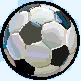 • Не излизайте внезапно на уличното платно.• Помнете, че на пътя има агресивни водачи на пътни превозни средства, които застрашават вашата сигурност.• Не излизайте внезапно на уличното платно.• Помнете, че на пътя има агресивни водачи на пътни превозни средства, които застрашават вашата сигурност.• Карайте велосипед на разрешените за това места.• Винаги носете предпазна каска. Когато управлявате вашия велосипед, трябва да знаете, че е опасно да се движите успоредно с друг велосипедист и близо до моторно превозно средство и да се държите за    него. • Карайте велосипед на разрешените за това места.• Винаги носете предпазна каска. Когато управлявате вашия велосипед, трябва да знаете, че е опасно да се движите успоредно с друг велосипедист и близо до моторно превозно средство и да се държите за    него. • Карайте велосипед на разрешените за това места.• Винаги носете предпазна каска. Когато управлявате вашия велосипед, трябва да знаете, че е опасно да се движите успоредно с друг велосипедист и близо до моторно превозно средство и да се държите за    него. 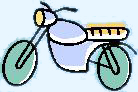 Вслушвайте се в съветите на вашите учители и родители, когато ви разясняват основните правила за движение по пътя. Вярвайте им! Те най-много от всички желаят да опазят вашия живот и здраве!Вслушвайте се в съветите на вашите учители и родители, когато ви разясняват основните правила за движение по пътя. Вярвайте им! Те най-много от всички желаят да опазят вашия живот и здраве!Вслушвайте се в съветите на вашите учители и родители, когато ви разясняват основните правила за движение по пътя. Вярвайте им! Те най-много от всички желаят да опазят вашия живот и здраве!Вслушвайте се в съветите на вашите учители и родители, когато ви разясняват основните правила за движение по пътя. Вярвайте им! Те най-много от всички желаят да опазят вашия живот и здраве!Вслушвайте се в съветите на вашите учители и родители, когато ви разясняват основните правила за движение по пътя. Вярвайте им! Те най-много от всички желаят да опазят вашия живот и здраве!За да опазим живота на децата на пътя, трябва да спазвате следните основни правила: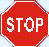 Като водачи на пътни превозни средства Вие трябва: Да карате с безопасна скорост, за да не се стигне до опасна ситуация или пътна злополука; Да намалявате скоростта, когато на или край платното се намира дете; Да не возите малки деца на предната седалка.Като водачи на пътни превозни средства Вие трябва: Да карате с безопасна скорост, за да не се стигне до опасна ситуация или пътна злополука; Да намалявате скоростта, когато на или край платното се намира дете; Да не возите малки деца на предната седалка.Не забравяйте, че децата са уязвими на пътя, просто защото са си деца. 